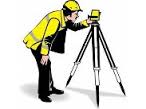 Obnova katastrálního operátu Obce Klášterec nad Orlicí novým mapovánímKatastrální úřad pro Pardubický kraj, katastrální pracoviště Ústí nad Orlicí oznamuje, že katastrální operát v katastrálním území Klášterec nad Orlicí obce Klášterec nad Orlicí bude obnoven novým mapováním.Obnova katastrálního operátu novým mapováním bude zahájena zjišťováním průběhu hranic katastrálního území, pozemků a vnějšího obvodu budov přibližně v období od 1. 5. 2017 do 30. 11. 2018.Popis úkonů při tvorbě digitální mapy novým mapováním v zastavěné části  (intravilánu) katastrálního území Klášterec nad Orlicí.V roce 2010 vešla v platnost digitální mapa na podkladě komplexních pozemkových úprav, pokrývající nezastavěnou část (extravilán) k.ú. Klášterec nad Orlicí. Intravilán k. ú. Klášterec nad Orlicí je dosud veden jen na ručně udržovaných analogových mapách v měřítku 1:2880, které v dnešní době neodpovídají svou přesností stavu v terénu. Z tohoto důvodu se rozhodl Katastrální úřad (dále jen KÚ) pro obnovu katastrálního operátu novým mapováním, které bude provedeno zaměstnanci Katastrálního pracoviště Ústí nad Orlicí. Principem nového mapování je označení vlastnických hranic v terénu s jednotlivými vlastníky za účasti komise, která dohlíží na správný postup, vyhotovuje zákres do náčrtu „Zjišťování průběhu hranic“ a zaprotokoluje vše do soupisu nemovitostí. Následně jsou hranice parcel, budov a jiných prvků polohopisu měřeny geodetickými metodami a převáděny do digitální mapy. Současně jsou určovány nové výměry na základě přesného číselného výpočtu souřadnic.Předmětem zjišťování průběhu hranic jsou veškeré pozemky a budovy, které nebyly zpracovány při komplexních pozemkových úpravách v k. ú. Klášterec nad Orlicí. Zjednodušeně řečeno, jedná se o pozemky v zastavěné části obce.  Vlastníci pozemků budou žádáni, aby si své vlastnické hranice projednali se sousedy předem. Trvalým označením hranice pozemků se rozumí označení lomových bodů vlastnických hranic např. ploty, kamennými či plastovými mezníky, zabetonovanými železnými trubkami, hřeby v asfaltu a jiné pevně dané body. Tam, kde nebude hranice trvale označena, bude mít komise k dispozici dřevěné kolíky, nebo bude použito jiné vhodné označení a vlastníci budou povinni tyto body do doby samotného zaměření trvale stabilizovat způsobem doporučeným komisí a respektovat jako nespornou hranici. To vše na základě souhlasu obou zúčastněných stran. Zdůrazňujeme, že neúčast vlastníků na předem oznámené schůzce, nebrání označení hranic a jejich následnému zaevidování.V rámci mapování je možno provádět drobné úpravy hranic. Uvnitř vlastnictví budou mapovány jak pozemkové parcely, tak i stavební parcely včetně budov. Pozemkové parcely se KÚ bude snažit slučovat a zjednodušovat jejich tvar na základě prohlídky s přihlédnutím na vlastnické potřeby. Slučování je prováděno zrušením vzájemných hranic parcel v jednom vlastnictví, které mají shodný druh pozemku, nebo v terénu představují jednotný celek stejného druhu pozemku a budou dále evidovány pod jedním parcelním číslem. Co se týče budov, bude posuzován zejména jejich tvar. Drobné změny budou zaznamenány a zaměřeny. U nových budov  a  přístaveb je vlastník povinen doložit listiny na zápis spolu s GP na Katastrální pracoviště Ústí nad Orlicí. Budete požádáni o přípravu veškerých geodetických plánů a náčrtů z minulosti, které pomohou při identifikaci hranic.Na rozsáhlých zalesněných či zemědělsky obhospodařovaných plochách, nebo parcelách zjednodušené evidence kde nastane problém při určení hranic, se bude postupovat následovně: hranice parcel se v terénu neoznačují a pouze se převezmou s příslušnou přesností do digitální mapy v kanceláři na podkladě mapy katastru nemovitostí nebo mapy pozemkového katastru. Případně si může vlastník tyto hranice nechat vytyčit na své náklady geodetickou firmou.Zeměměřické činnosti, které následují po zjišťování průběhu hranic, budou prováděny rovněž zaměstnanci Katastrálního pracoviště Ústí nad Orlicí, přítomnost vlastníka není nutná. Vlastník se v tomto případě neobesílá.S novou digitální mapou se budou moci vlastníci seznámit na obci (termín bude upřesněn, předpoklad 2. polovina roku 2018), kde bude vystavena na deset pracovních dní.  Rovněž bude možnost nahlédnutí i na webových stránkách KÚ. Dále si bude moci vlastník stáhnout na internetu či nechat vytisknout na obci v tomto období srovnávací sestavení, kde bude zaznamenán původní a nový stav jeho parcel v rámci mapování včetně nových výměr, případně změn v číslování nebo změn druhu pozemku.Konečnou povinností všech vlastníků bude nahlášení změn finančnímu úřadu dle platných zákonů týkajících se daně z nemovitosti.Na základě informací z KÚ zpracovala:Lenka Ševčíková, starostka obce